Inclusive Education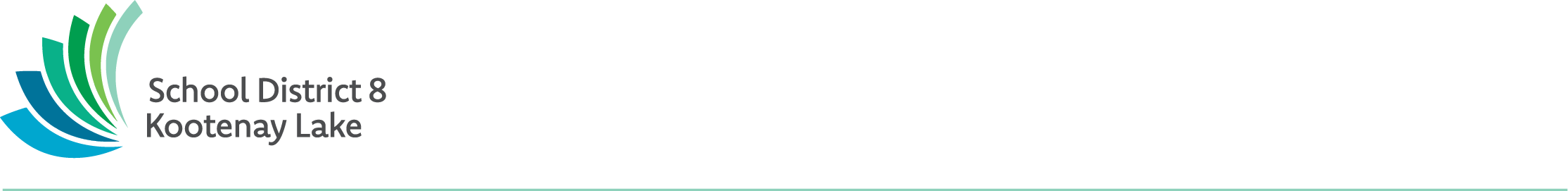 Telephone:  (250) 352-6681  Fax:  (250) 352-6686OT Sensory Processing Resources for ParentsWebsitesSD8 Inclusive Education Website:  https://inclusiveeducation.sd8.bc.ca/ot/sensory-processingStar Institute: https://sensoryhealth.org/basic/understanding-sensory-processing-disorder Informationhttps://www.caot.ca/document/7521/OTSPD_FS.pdfhttps://caot.ca/uploaded/web/Practice%20Networks/OT%20SPD%20Technology%20and%20Children%20FACT%20SHEET.docx 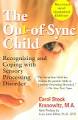 BooksThe out-of-sync child – Carol Stock Kranowitz   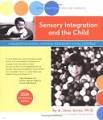 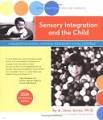 Sensory Integration and the Child – Anna Jean Ayres  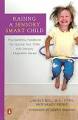 Raising a Sensory Smart Child: The Definitive Handbook for Helping Your Child with Sensory Integration Issues – Lindsey Biel and Nancy Peske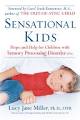 Sensational Kids, Hope and Help for Children with Sensory Processing Disorder (SPD)  – Doris A. Fuller and Lucy Jane MillerFree Videos, Webinars, etc.Sensory Processing Basics Part 1:  https://www.griffinot.com/sensory-processing-disorder-training/free-sensory-course-sensory-integration/ Part 1: Sensory Processing and Dysfunction https://www.perkinselearning.org/videos/webinar/sensory-processing-part1-sensory-processing-dysfunctionPart 2: Sensory Processing: Techniques to address Sensory Processing Difficulties https://www.perkinselearning.org/earn-credits/self-paced/sensory-processing-part-2-2-techniques-address-sensory-processing Tactile Processing, Part 1:  https://www.perkinselearning.org/videos/teachable-moment/tactile-processing-part-1 Tactile Processing, Part 2:  https://www.perkinselearning.org/videos/teachable-moment/tactile-processing-part-2 Vestibular Processing, Part 1: https://www.perkinselearning.org/videos/teachable-moment/vestibular-processing-part-1 Vestibular Processing, Part 2: https://www.perkinselearning.org/videos/teachable-moment/vestibular-processing-part-2 Private Occupational Therapy ServicesAcorn Occupational Therapy, Nelson, BC.  Laura Munoz 250-777-1756Moving Mountains therapy, Trail BC.  Movinmountainstherapy.com  778-456-0020